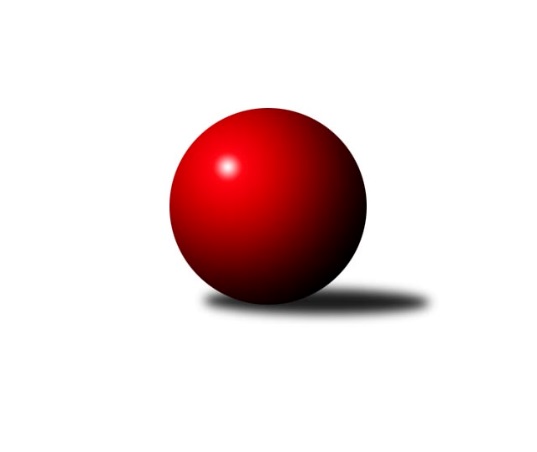 Č.16Ročník 2023/2024	19.5.2024 3. KLM A 2023/2024Statistika 16. kolaTabulka družstev:		družstvo	záp	výh	rem	proh	skore	sety	průměr	body	plné	dorážka	chyby	1.	TJ Teplice Letná	16	12	1	3	82.0 : 46.0 	(218.0 : 166.0)	3316	25	2231	1085	28.1	2.	SK Škoda VS Plzeň	16	11	0	5	79.5 : 48.5 	(216.0 : 168.0)	3298	22	2212	1086	33.8	3.	TJ Sokol Údlice	16	10	1	5	76.0 : 52.0 	(220.5 : 163.5)	3274	21	2209	1065	30	4.	Kuželky Holýšov	16	10	0	6	70.5 : 57.5 	(204.0 : 180.0)	3269	20	2211	1058	31.1	5.	Kuželky Jiskra Hazlov	16	9	1	6	76.5 : 51.5 	(210.5 : 173.5)	3284	19	2215	1069	32.8	6.	TJ Sokol Duchcov B	16	9	0	7	71.0 : 57.0 	(202.0 : 182.0)	3271	18	2210	1061	34.1	7.	TJ Elektrárny Kadaň	16	8	1	7	64.0 : 64.0 	(191.5 : 192.5)	3262	17	2205	1057	37.1	8.	TJ Lokomotiva Ústí n. L.	17	8	0	9	72.5 : 63.5 	(210.5 : 197.5)	3188	16	2171	1017	32.6	9.	KK Slavoj Praha B	16	6	0	10	53.0 : 75.0 	(160.0 : 224.0)	3181	12	2171	1010	43.1	10.	CB Dobřany B	17	5	1	11	46.0 : 90.0 	(171.5 : 236.5)	3190	11	2166	1024	39.8	11.	TJ Kovohutě Příbram	16	4	2	10	50.0 : 78.0 	(172.5 : 211.5)	3233	10	2191	1042	36.9	12.	Kuželky Aš	16	1	1	14	35.0 : 93.0 	(151.0 : 233.0)	3121	3	2162	959	57.1Tabulka doma:		družstvo	záp	výh	rem	proh	skore	sety	průměr	body	maximum	minimum	1.	Kuželky Holýšov	9	8	0	1	50.5 : 21.5 	(127.5 : 88.5)	3358	16	3438	3246	2.	TJ Sokol Údlice	8	6	1	1	43.0 : 21.0 	(114.0 : 78.0)	3344	13	3437	3262	3.	TJ Teplice Letná	7	6	0	1	37.0 : 19.0 	(98.5 : 69.5)	3261	12	3390	3154	4.	TJ Sokol Duchcov B	8	6	0	2	43.0 : 21.0 	(105.5 : 86.5)	3362	12	3562	3255	5.	SK Škoda VS Plzeň	8	6	0	2	40.0 : 24.0 	(106.5 : 85.5)	3234	12	3318	3171	6.	TJ Elektrárny Kadaň	8	6	0	2	39.0 : 25.0 	(101.5 : 90.5)	3250	12	3315	3133	7.	TJ Lokomotiva Ústí n. L.	9	6	0	3	45.5 : 26.5 	(114.0 : 102.0)	3279	12	3400	3220	8.	CB Dobřany B	9	4	1	4	27.0 : 45.0 	(97.0 : 119.0)	3262	9	3380	3190	9.	Kuželky Jiskra Hazlov	7	4	0	3	34.0 : 22.0 	(96.5 : 71.5)	3238	8	3362	3172	10.	KK Slavoj Praha B	7	4	0	3	31.0 : 25.0 	(81.0 : 87.0)	3266	8	3376	3094	11.	TJ Kovohutě Příbram	8	2	1	5	24.0 : 40.0 	(88.5 : 103.5)	3155	5	3276	3060	12.	Kuželky Aš	9	1	1	7	20.0 : 52.0 	(84.5 : 131.5)	3175	3	3286	3056Tabulka venku:		družstvo	záp	výh	rem	proh	skore	sety	průměr	body	maximum	minimum	1.	TJ Teplice Letná	9	6	1	2	45.0 : 27.0 	(119.5 : 96.5)	3323	13	3476	3247	2.	Kuželky Jiskra Hazlov	9	5	1	3	42.5 : 29.5 	(114.0 : 102.0)	3289	11	3393	3128	3.	SK Škoda VS Plzeň	8	5	0	3	39.5 : 24.5 	(109.5 : 82.5)	3307	10	3446	3179	4.	TJ Sokol Údlice	8	4	0	4	33.0 : 31.0 	(106.5 : 85.5)	3266	8	3423	3113	5.	TJ Sokol Duchcov B	8	3	0	5	28.0 : 36.0 	(96.5 : 95.5)	3256	6	3360	3120	6.	TJ Kovohutě Příbram	8	2	1	5	26.0 : 38.0 	(84.0 : 108.0)	3244	5	3358	3138	7.	TJ Elektrárny Kadaň	8	2	1	5	25.0 : 39.0 	(90.0 : 102.0)	3263	5	3337	3162	8.	Kuželky Holýšov	7	2	0	5	20.0 : 36.0 	(76.5 : 91.5)	3256	4	3409	3137	9.	TJ Lokomotiva Ústí n. L.	8	2	0	6	27.0 : 37.0 	(96.5 : 95.5)	3175	4	3277	3096	10.	KK Slavoj Praha B	9	2	0	7	22.0 : 50.0 	(79.0 : 137.0)	3172	4	3404	3020	11.	CB Dobřany B	8	1	0	7	19.0 : 45.0 	(74.5 : 117.5)	3181	2	3314	3029	12.	Kuželky Aš	7	0	0	7	15.0 : 41.0 	(66.5 : 101.5)	3112	0	3150	3030Tabulka podzimní části:		družstvo	záp	výh	rem	proh	skore	sety	průměr	body	doma	venku	1.	TJ Teplice Letná	11	8	1	2	57.0 : 31.0 	(149.5 : 114.5)	3327	17 	4 	0 	1 	4 	1 	1	2.	SK Škoda VS Plzeň	11	8	0	3	57.0 : 31.0 	(150.5 : 113.5)	3297	16 	4 	0 	1 	4 	0 	2	3.	TJ Sokol Údlice	11	7	0	4	51.0 : 37.0 	(146.5 : 117.5)	3251	14 	4 	0 	1 	3 	0 	3	4.	Kuželky Holýšov	11	7	0	4	49.5 : 38.5 	(141.5 : 122.5)	3265	14 	6 	0 	0 	1 	0 	4	5.	Kuželky Jiskra Hazlov	11	6	0	5	50.5 : 37.5 	(145.5 : 118.5)	3259	12 	3 	0 	2 	3 	0 	3	6.	TJ Sokol Duchcov B	11	6	0	5	48.0 : 40.0 	(136.5 : 127.5)	3317	12 	4 	0 	2 	2 	0 	3	7.	TJ Elektrárny Kadaň	11	6	0	5	47.0 : 41.0 	(137.0 : 127.0)	3256	12 	5 	0 	1 	1 	0 	4	8.	TJ Lokomotiva Ústí n. L.	11	5	0	6	46.0 : 42.0 	(138.0 : 126.0)	3182	10 	5 	0 	1 	0 	0 	5	9.	TJ Kovohutě Příbram	10	3	2	5	35.0 : 45.0 	(112.5 : 127.5)	3247	8 	2 	1 	1 	1 	1 	4	10.	CB Dobřany B	11	3	1	7	29.0 : 59.0 	(109.0 : 155.0)	3188	7 	3 	1 	2 	0 	0 	5	11.	KK Slavoj Praha B	10	3	0	7	29.0 : 51.0 	(95.0 : 145.0)	3115	6 	3 	0 	2 	0 	0 	5	12.	Kuželky Aš	11	1	0	10	21.0 : 67.0 	(98.5 : 165.5)	3111	2 	1 	0 	5 	0 	0 	5Tabulka jarní části:		družstvo	záp	výh	rem	proh	skore	sety	průměr	body	doma	venku	1.	TJ Teplice Letná	5	4	0	1	25.0 : 15.0 	(68.5 : 51.5)	3278	8 	2 	0 	0 	2 	0 	1 	2.	Kuželky Jiskra Hazlov	5	3	1	1	26.0 : 14.0 	(65.0 : 55.0)	3318	7 	1 	0 	1 	2 	1 	0 	3.	TJ Sokol Údlice	5	3	1	1	25.0 : 15.0 	(74.0 : 46.0)	3357	7 	2 	1 	0 	1 	0 	1 	4.	TJ Sokol Duchcov B	5	3	0	2	23.0 : 17.0 	(65.5 : 54.5)	3251	6 	2 	0 	0 	1 	0 	2 	5.	SK Škoda VS Plzeň	5	3	0	2	22.5 : 17.5 	(65.5 : 54.5)	3284	6 	2 	0 	1 	1 	0 	1 	6.	Kuželky Holýšov	5	3	0	2	21.0 : 19.0 	(62.5 : 57.5)	3304	6 	2 	0 	1 	1 	0 	1 	7.	TJ Lokomotiva Ústí n. L.	6	3	0	3	26.5 : 21.5 	(72.5 : 71.5)	3241	6 	1 	0 	2 	2 	0 	1 	8.	KK Slavoj Praha B	6	3	0	3	24.0 : 24.0 	(65.0 : 79.0)	3289	6 	1 	0 	1 	2 	0 	2 	9.	TJ Elektrárny Kadaň	5	2	1	2	17.0 : 23.0 	(54.5 : 65.5)	3257	5 	1 	0 	1 	1 	1 	1 	10.	CB Dobřany B	6	2	0	4	17.0 : 31.0 	(62.5 : 81.5)	3212	4 	1 	0 	2 	1 	0 	2 	11.	TJ Kovohutě Příbram	6	1	0	5	15.0 : 33.0 	(60.0 : 84.0)	3173	2 	0 	0 	4 	1 	0 	1 	12.	Kuželky Aš	5	0	1	4	14.0 : 26.0 	(52.5 : 67.5)	3178	1 	0 	1 	2 	0 	0 	2 Zisk bodů pro družstvo:		jméno hráče	družstvo	body	zápasy	v %	dílčí body	sety	v %	1.	Milan Grejtovský 	TJ Lokomotiva Ústí n. L.  	14.5	/	17	(85%)	41	/	68	(60%)	2.	Petr Svoboda 	SK Škoda VS Plzeň  	13	/	15	(87%)	43	/	60	(72%)	3.	Karel Valeš 	TJ Sokol Údlice 	13	/	16	(81%)	43	/	64	(67%)	4.	Dominik Wittwar 	Kuželky Jiskra Hazlov  	13	/	16	(81%)	42	/	64	(66%)	5.	Pavel Repčík 	Kuželky Jiskra Hazlov  	12	/	15	(80%)	39	/	60	(65%)	6.	Milan Vicher 	SK Škoda VS Plzeň  	12	/	16	(75%)	42	/	64	(66%)	7.	Karel Bučko 	TJ Elektrárny Kadaň 	12	/	16	(75%)	41.5	/	64	(65%)	8.	Jan Vacikar 	SK Škoda VS Plzeň  	12	/	16	(75%)	38	/	64	(59%)	9.	Lukáš Hanzlík 	TJ Teplice Letná 	11	/	14	(79%)	37	/	56	(66%)	10.	David Hošek 	TJ Kovohutě Příbram  	11	/	16	(69%)	36.5	/	64	(57%)	11.	Miroslav Repčík 	Kuželky Jiskra Hazlov  	10.5	/	16	(66%)	40	/	64	(63%)	12.	Josef Šálek 	TJ Teplice Letná 	10	/	14	(71%)	35.5	/	56	(63%)	13.	Radek Duhai 	Kuželky Aš 	10	/	15	(67%)	38	/	60	(63%)	14.	Jan Hybš 	TJ Teplice Letná 	10	/	15	(67%)	35.5	/	60	(59%)	15.	Jiří Šlajer 	Kuželky Holýšov 	9	/	13	(69%)	31.5	/	52	(61%)	16.	Petr Kubita 	TJ Sokol Duchcov B 	9	/	13	(69%)	30	/	52	(58%)	17.	Martin Šlajer 	Kuželky Holýšov 	9	/	15	(60%)	36	/	60	(60%)	18.	Josef Málek 	TJ Lokomotiva Ústí n. L.  	9	/	15	(60%)	30	/	60	(50%)	19.	Miloš Civín 	TJ Sokol Duchcov B 	8	/	11	(73%)	28	/	44	(64%)	20.	Miroslav Wedlich 	TJ Lokomotiva Ústí n. L.  	8	/	11	(73%)	24	/	44	(55%)	21.	Vladimír Hurník 	TJ Sokol Údlice 	8	/	12	(67%)	33	/	48	(69%)	22.	Alexandr Trpišovský 	TJ Teplice Letná 	8	/	12	(67%)	28	/	48	(58%)	23.	Jan Myslík 	Kuželky Holýšov 	8	/	13	(62%)	28.5	/	52	(55%)	24.	Martin Vršan 	TJ Sokol Údlice 	8	/	13	(62%)	24	/	52	(46%)	25.	Luboš Řezáč 	TJ Kovohutě Příbram  	8	/	14	(57%)	32	/	56	(57%)	26.	Jiří Semelka 	TJ Sokol Duchcov B 	8	/	15	(53%)	30.5	/	60	(51%)	27.	Jan Laksar 	Kuželky Holýšov 	8	/	16	(50%)	35.5	/	64	(55%)	28.	Tomáš Zahálka 	TJ Lokomotiva Ústí n. L.  	8	/	16	(50%)	35.5	/	64	(55%)	29.	Michal Dvořák 	TJ Elektrárny Kadaň 	8	/	16	(50%)	34	/	64	(53%)	30.	Marcel Lukáš 	TJ Elektrárny Kadaň 	8	/	16	(50%)	31	/	64	(48%)	31.	Miloš Černohorský 	SK Škoda VS Plzeň  	7.5	/	11	(68%)	25	/	44	(57%)	32.	Josef Dvořák 	KK Slavoj Praha B 	7	/	9	(78%)	24	/	36	(67%)	33.	Oldřich Fadrhons 	TJ Sokol Údlice 	7	/	13	(54%)	29	/	52	(56%)	34.	Zdeněk Haas 	TJ Kovohutě Příbram  	7	/	13	(54%)	25	/	52	(48%)	35.	Stanislav Šmíd ml.	TJ Sokol Údlice 	7	/	14	(50%)	35	/	56	(63%)	36.	Jindřich Valo 	KK Slavoj Praha B 	7	/	14	(50%)	28.5	/	56	(51%)	37.	Petr Fabian 	TJ Teplice Letná 	7	/	15	(47%)	33.5	/	60	(56%)	38.	Patrik Lojda 	TJ Elektrárny Kadaň 	7	/	15	(47%)	33	/	60	(55%)	39.	Jaroslav Solín 	Kuželky Aš 	7	/	15	(47%)	29.5	/	60	(49%)	40.	Pavel Říhánek 	SK Škoda VS Plzeň  	7	/	16	(44%)	36.5	/	64	(57%)	41.	Jan Koubský 	CB Dobřany B 	7	/	16	(44%)	32	/	64	(50%)	42.	David Repčík 	Kuželky Jiskra Hazlov  	7	/	16	(44%)	28.5	/	64	(45%)	43.	Ondřej Bína 	Kuželky Jiskra Hazlov  	6	/	9	(67%)	20.5	/	36	(57%)	44.	Michael Martínek 	Kuželky Holýšov 	6	/	11	(55%)	26	/	44	(59%)	45.	Viktor Šlajer 	Kuželky Holýšov 	6	/	11	(55%)	22	/	44	(50%)	46.	Josef Hůda 	TJ Kovohutě Příbram  	6	/	12	(50%)	22.5	/	48	(47%)	47.	Jiří Zemánek 	TJ Sokol Duchcov B 	5	/	5	(100%)	14.5	/	20	(73%)	48.	Eugen Škurla 	TJ Lokomotiva Ústí n. L.  	5	/	6	(83%)	15.5	/	24	(65%)	49.	Jaroslav Verner 	TJ Sokol Údlice 	5	/	7	(71%)	19	/	28	(68%)	50.	Milan Findejs 	CB Dobřany B 	5	/	12	(42%)	21	/	48	(44%)	51.	Tomáš Vrána 	TJ Lokomotiva Ústí n. L.  	5	/	13	(38%)	26.5	/	52	(51%)	52.	Milan Vrabec 	CB Dobřany B 	5	/	13	(38%)	25.5	/	52	(49%)	53.	Jan Filip 	TJ Teplice Letná 	5	/	13	(38%)	25	/	52	(48%)	54.	František Kopecký 	TJ Sokol Duchcov B 	5	/	14	(36%)	27	/	56	(48%)	55.	František Mazák st.	Kuželky Aš 	5	/	15	(33%)	20.5	/	60	(34%)	56.	Dominik Novotný 	CB Dobřany B 	5	/	16	(31%)	27	/	64	(42%)	57.	Tomáš Lukeš 	Kuželky Holýšov 	4.5	/	13	(35%)	22	/	52	(42%)	58.	Jiří Vícha 	CB Dobřany B 	4	/	4	(100%)	12	/	16	(75%)	59.	Martin Provazník 	CB Dobřany B 	4	/	5	(80%)	12	/	20	(60%)	60.	Pavel Repčík 	Kuželky Jiskra Hazlov  	4	/	6	(67%)	11.5	/	24	(48%)	61.	Jiří Šípek 	TJ Lokomotiva Ústí n. L.  	4	/	8	(50%)	18	/	32	(56%)	62.	Vít Veselý 	Kuželky Aš 	4	/	8	(50%)	15	/	32	(47%)	63.	Petr Mako 	TJ Sokol Údlice 	4	/	10	(40%)	19	/	40	(48%)	64.	Jan Salajka 	TJ Teplice Letná 	4	/	10	(40%)	17.5	/	40	(44%)	65.	Jakub Kovářík 	SK Škoda VS Plzeň  	4	/	10	(40%)	14	/	40	(35%)	66.	Zdeněk Kandl 	TJ Sokol Duchcov B 	4	/	11	(36%)	18	/	44	(41%)	67.	Aleš Král 	KK Slavoj Praha B 	4	/	11	(36%)	15	/	44	(34%)	68.	Daniel Lukáš 	TJ Elektrárny Kadaň 	4	/	13	(31%)	20	/	52	(38%)	69.	Karel Balliš 	KK Slavoj Praha B 	4	/	13	(31%)	16.5	/	52	(32%)	70.	Petr Polák 	TJ Kovohutě Příbram  	4	/	15	(27%)	24	/	60	(40%)	71.	Evžen Valtr 	KK Slavoj Praha B 	3	/	3	(100%)	11	/	12	(92%)	72.	František Rusin 	KK Slavoj Praha B 	3	/	4	(75%)	10	/	16	(63%)	73.	David Horák 	TJ Sokol Duchcov B 	3	/	5	(60%)	13	/	20	(65%)	74.	Milan Fanta 	Kuželky Jiskra Hazlov  	3	/	7	(43%)	13	/	28	(46%)	75.	Jiří Vokurka 	TJ Kovohutě Příbram  	3	/	8	(38%)	14.5	/	32	(45%)	76.	František Mazák ml.	Kuželky Aš 	3	/	12	(25%)	20	/	48	(42%)	77.	Čeněk Zachař 	KK Slavoj Praha B 	3	/	13	(23%)	17	/	52	(33%)	78.	Lukáš Janko 	KK Slavoj Praha B 	2	/	2	(100%)	8	/	8	(100%)	79.	Matěj Novák 	TJ Sokol Duchcov B 	2	/	2	(100%)	7	/	8	(88%)	80.	Jiří Müller 	TJ Sokol Duchcov B 	2	/	2	(100%)	7	/	8	(88%)	81.	Dominik Kopčík 	Kuželky Aš 	2	/	2	(100%)	7	/	8	(88%)	82.	Milan Stránský 	TJ Sokol Duchcov B 	2	/	2	(100%)	6	/	8	(75%)	83.	Roman Hrdlička 	KK Slavoj Praha B 	2	/	3	(67%)	8	/	12	(67%)	84.	Michal Tuček 	Kuželky Jiskra Hazlov  	2	/	3	(67%)	8	/	12	(67%)	85.	Jan Hák 	TJ Sokol Údlice 	2	/	5	(40%)	11	/	20	(55%)	86.	Petr Dvořák 	TJ Elektrárny Kadaň 	2	/	5	(40%)	8	/	20	(40%)	87.	Petr Málek 	TJ Lokomotiva Ústí n. L.  	2	/	6	(33%)	9.5	/	24	(40%)	88.	Jan Ambra 	TJ Elektrárny Kadaň 	2	/	7	(29%)	9.5	/	28	(34%)	89.	Michal Láska 	TJ Sokol Duchcov B 	2	/	10	(20%)	12.5	/	40	(31%)	90.	Milan Šimek 	CB Dobřany B 	2	/	11	(18%)	14.5	/	44	(33%)	91.	Roman Lipchavský 	CB Dobřany B 	2	/	15	(13%)	18.5	/	60	(31%)	92.	Václav Mašek 	Kuželky Aš 	1	/	1	(100%)	3	/	4	(75%)	93.	Anton Stašák 	KK Slavoj Praha B 	1	/	1	(100%)	3	/	4	(75%)	94.	Tomáš Rabas 	TJ Teplice Letná 	1	/	1	(100%)	3	/	4	(75%)	95.	Petr Pavlík 	KK Slavoj Praha B 	1	/	1	(100%)	2	/	4	(50%)	96.	Zdeněk Ransdorf 	TJ Sokol Duchcov B 	1	/	1	(100%)	2	/	4	(50%)	97.	Michael Wittwar 	Kuželky Jiskra Hazlov  	1	/	1	(100%)	2	/	4	(50%)	98.	Zdeněk Weigl 	SK Škoda VS Plzeň  	1	/	2	(50%)	4.5	/	8	(56%)	99.	Antonín Onderka 	TJ Elektrárny Kadaň 	1	/	2	(50%)	4	/	8	(50%)	100.	Michal Koubek 	KK Slavoj Praha B 	1	/	2	(50%)	3	/	8	(38%)	101.	Miroslav Bubeník 	KK Slavoj Praha B 	1	/	2	(50%)	3	/	8	(38%)	102.	Zdeněk Hošek 	TJ Elektrárny Kadaň 	1	/	3	(33%)	5	/	12	(42%)	103.	Lukáš Jaroš 	SK Škoda VS Plzeň  	1	/	4	(25%)	6	/	16	(38%)	104.	Daniel Kulhánek 	KK Slavoj Praha B 	1	/	5	(20%)	5	/	20	(25%)	105.	Jiří Hendrych 	KK Slavoj Praha B 	1	/	7	(14%)	5	/	28	(18%)	106.	Tomáš Číž 	TJ Kovohutě Příbram  	1	/	11	(9%)	13	/	44	(30%)	107.	Vladimír Míšanek 	Kuželky Aš 	1	/	14	(7%)	9	/	56	(16%)	108.	Josef Matoušek 	TJ Lokomotiva Ústí n. L.  	0	/	1	(0%)	2	/	4	(50%)	109.	Radovan Duhai 	Kuželky Aš 	0	/	1	(0%)	2	/	4	(50%)	110.	Petr Kříž 	TJ Kovohutě Příbram  	0	/	1	(0%)	1	/	4	(25%)	111.	Dalibor Dařílek 	TJ Lokomotiva Ústí n. L.  	0	/	1	(0%)	1	/	4	(25%)	112.	Václav Vieweg 	Kuželky Aš 	0	/	1	(0%)	1	/	4	(25%)	113.	Martin Čistý 	TJ Kovohutě Příbram  	0	/	1	(0%)	1	/	4	(25%)	114.	Zdeněk Rauner 	TJ Lokomotiva Ústí n. L.  	0	/	1	(0%)	1	/	4	(25%)	115.	Václav Šefl 	TJ Kovohutě Příbram  	0	/	1	(0%)	0	/	4	(0%)	116.	Jiří Kašpar 	KK Slavoj Praha B 	0	/	1	(0%)	0	/	4	(0%)	117.	Karel Kratochvíl 	TJ Sokol Duchcov B 	0	/	1	(0%)	0	/	4	(0%)	118.	František Zügler 	SK Škoda VS Plzeň  	0	/	2	(0%)	3	/	8	(38%)	119.	Zdeněk Eichler 	CB Dobřany B 	0	/	2	(0%)	1	/	8	(13%)	120.	Martin Zahálka st.	TJ Lokomotiva Ústí n. L.  	0	/	2	(0%)	1	/	8	(13%)	121.	Karel Stehlík 	Kuželky Aš 	0	/	2	(0%)	1	/	8	(13%)	122.	Petr Sedláček 	KK Slavoj Praha B 	0	/	2	(0%)	0	/	8	(0%)	123.	Karel Uxa 	SK Škoda VS Plzeň  	0	/	3	(0%)	3	/	12	(25%)	124.	Josef Fišer 	CB Dobřany B 	0	/	3	(0%)	0	/	12	(0%)	125.	Jaroslav Vorlický 	TJ Lokomotiva Ústí n. L.  	0	/	4	(0%)	1.5	/	16	(9%)	126.	František Dobiáš 	TJ Sokol Údlice 	0	/	5	(0%)	6.5	/	20	(33%)	127.	Filip Střeska 	Kuželky Jiskra Hazlov  	0	/	5	(0%)	3	/	20	(15%)	128.	Vojtěch Mazák 	Kuželky Aš 	0	/	8	(0%)	4	/	32	(13%)Průměry na kuželnách:		kuželna	průměr	plné	dorážka	chyby	výkon na hráče	1.	SKK Rokycany, 1-4	3322	2218	1103	31.7	(553.7)	2.	Duchcov, 1-4	3311	2231	1080	35.6	(552.0)	3.	CB Dobřany, 1-4	3282	2222	1060	36.8	(547.1)	4.	SK Žižkov Praha, 1-4	3270	2212	1058	38.1	(545.1)	5.	TJ Lokomotiva Ústí nad Labem, 1-4	3239	2188	1050	29.8	(539.9)	6.	Kuželky Aš, 1-4	3230	2207	1022	47.8	(538.3)	7.	Podbořany, 1-4	3223	2190	1033	42.7	(537.3)	8.	TJ Teplice Letná, 1-4	3218	2172	1045	33.8	(536.4)	9.	Hazlov, 1-4	3218	2177	1040	32.9	(536.3)	10.	SK Škoda VS Plzeň, 1-4	3208	2193	1014	37.3	(534.7)	11.	TJ Fezko Strakonice, 1-4	3175	2150	1025	34.8	(529.3)Nejlepší výkony na kuželnách:SKK Rokycany, 1-4Kuželky Holýšov	3438	14. kolo	Jan Myslík 	Kuželky Holýšov	624	6. koloKuželky Holýšov	3423	6. kolo	Michael Martínek 	Kuželky Holýšov	614	14. koloKuželky Holýšov	3391	7. kolo	Jan Myslík 	Kuželky Holýšov	601	14. koloSK Škoda VS Plzeň 	3371	12. kolo	Lukáš Hanzlík 	TJ Teplice Letná	600	14. koloKuželky Holýšov	3371	2. kolo	Martin Šlajer 	Kuželky Holýšov	597	7. koloTJ Teplice Letná	3364	14. kolo	Karel Valeš 	TJ Sokol Údlice	595	11. koloKuželky Holýšov	3359	11. kolo	Alexandr Trpišovský 	TJ Teplice Letná	593	14. koloTJ Kovohutě Příbram 	3358	7. kolo	Josef Dvořák 	KK Slavoj Praha B	589	2. koloTJ Sokol Údlice	3345	11. kolo	Viktor Šlajer 	Kuželky Holýšov	589	14. koloKuželky Holýšov	3338	16. kolo	Jan Myslík 	Kuželky Holýšov	589	2. koloDuchcov, 1-4TJ Sokol Duchcov B	3562	12. kolo	Milan Stránský 	TJ Sokol Duchcov B	653	12. koloTJ Sokol Duchcov B	3448	3. kolo	David Horák 	TJ Sokol Duchcov B	641	12. koloTJ Sokol Údlice	3437	14. kolo	Jaroslav Verner 	TJ Sokol Údlice	620	13. koloKuželky Holýšov	3409	3. kolo	David Repčík 	Kuželky Jiskra Hazlov 	616	16. koloKK Slavoj Praha B	3404	12. kolo	Milan Vicher 	SK Škoda VS Plzeň 	614	2. koloSK Škoda VS Plzeň 	3383	2. kolo	Jan Myslík 	Kuželky Holýšov	604	3. koloTJ Sokol Duchcov B	3369	6. kolo	Jiří Šlajer 	Kuželky Holýšov	603	3. koloTJ Sokol Údlice	3365	2. kolo	Oldřich Fadrhons 	TJ Sokol Údlice	602	16. koloTJ Teplice Letná	3361	11. kolo	Oldřich Fadrhons 	TJ Sokol Údlice	602	7. koloTJ Sokol Údlice	3356	16. kolo	Milan Grejtovský 	TJ Lokomotiva Ústí n. L. 	602	5. koloCB Dobřany, 1-4TJ Teplice Letná	3476	2. kolo	Dominik Novotný 	CB Dobřany B	634	16. koloSK Škoda VS Plzeň 	3446	6. kolo	Jiří Vícha 	CB Dobřany B	614	16. koloTJ Sokol Údlice	3423	12. kolo	Miloš Civín 	TJ Sokol Duchcov B	610	4. koloKuželky Jiskra Hazlov 	3393	14. kolo	Petr Mako 	TJ Sokol Údlice	607	12. koloCB Dobřany B	3380	4. kolo	Jan Koubský 	CB Dobřany B	601	2. koloCB Dobřany B	3315	2. kolo	Jan Filip 	TJ Teplice Letná	598	2. koloCB Dobřany B	3307	16. kolo	Jan Vacikar 	SK Škoda VS Plzeň 	598	6. koloTJ Sokol Duchcov B	3294	4. kolo	Jan Hybš 	TJ Teplice Letná	589	2. koloCB Dobřany B	3272	14. kolo	Milan Vrabec 	CB Dobřany B	587	12. koloCB Dobřany B	3245	11. kolo	Vladimír Hurník 	TJ Sokol Údlice	586	12. koloSK Žižkov Praha, 1-4Kuželky Holýšov	3392	15. kolo	Michael Martínek 	Kuželky Holýšov	616	15. koloKK Slavoj Praha B	3376	13. kolo	Josef Dvořák 	KK Slavoj Praha B	610	15. koloKuželky Jiskra Hazlov 	3363	8. kolo	František Rusin 	KK Slavoj Praha B	610	15. koloTJ Sokol Duchcov B	3360	10. kolo	Josef Dvořák 	KK Slavoj Praha B	604	1. koloKK Slavoj Praha B	3350	15. kolo	Jan Koubský 	CB Dobřany B	596	3. koloTJ Elektrárny Kadaň	3336	13. kolo	Michal Koubek 	KK Slavoj Praha B	593	13. koloKK Slavoj Praha B	3310	3. kolo	Patrik Lojda 	TJ Elektrárny Kadaň	592	13. koloKK Slavoj Praha B	3279	1. kolo	Miloš Civín 	TJ Sokol Duchcov B	589	10. koloKK Slavoj Praha B	3229	10. kolo	Josef Dvořák 	KK Slavoj Praha B	586	3. koloKK Slavoj Praha B	3224	5. kolo	Petr Kubita 	TJ Sokol Duchcov B	585	10. koloTJ Lokomotiva Ústí nad Labem, 1-4TJ Lokomotiva Ústí n. L. 	3400	4. kolo	Josef Dvořák 	KK Slavoj Praha B	604	4. koloTJ Lokomotiva Ústí n. L. 	3317	14. kolo	Eugen Škurla 	TJ Lokomotiva Ústí n. L. 	590	10. koloTJ Lokomotiva Ústí n. L. 	3307	9. kolo	Tomáš Zahálka 	TJ Lokomotiva Ústí n. L. 	587	4. koloTJ Sokol Údlice	3290	6. kolo	Stanislav Šmíd ml.	TJ Sokol Údlice	587	6. koloTJ Lokomotiva Ústí n. L. 	3270	7. kolo	Miroslav Wedlich 	TJ Lokomotiva Ústí n. L. 	584	4. koloTJ Teplice Letná	3259	16. kolo	Karel Bučko 	TJ Elektrárny Kadaň	583	7. koloTJ Elektrárny Kadaň	3252	7. kolo	Tomáš Vrána 	TJ Lokomotiva Ústí n. L. 	581	4. koloTJ Lokomotiva Ústí n. L. 	3248	16. kolo	Milan Grejtovský 	TJ Lokomotiva Ústí n. L. 	579	16. koloTJ Lokomotiva Ústí n. L. 	3248	10. kolo	Milan Grejtovský 	TJ Lokomotiva Ústí n. L. 	578	4. koloTJ Lokomotiva Ústí n. L. 	3233	2. kolo	Milan Grejtovský 	TJ Lokomotiva Ústí n. L. 	576	9. koloKuželky Aš, 1-4TJ Kovohutě Příbram 	3353	4. kolo	Dominik Wittwar 	Kuželky Jiskra Hazlov 	639	12. koloTJ Elektrárny Kadaň	3337	16. kolo	Daniel Lukáš 	TJ Elektrárny Kadaň	612	16. koloKK Slavoj Praha B	3321	14. kolo	Patrik Lojda 	TJ Elektrárny Kadaň	604	16. koloKuželky Jiskra Hazlov 	3315	12. kolo	František Rusin 	KK Slavoj Praha B	603	14. koloTJ Teplice Letná	3315	6. kolo	Evžen Valtr 	KK Slavoj Praha B	596	14. koloTJ Sokol Duchcov B	3309	2. kolo	David Hošek 	TJ Kovohutě Příbram 	595	4. koloKuželky Aš	3286	14. kolo	Milan Vicher 	SK Škoda VS Plzeň 	595	11. koloSK Škoda VS Plzeň 	3281	11. kolo	Vít Veselý 	Kuželky Aš	594	2. koloKuželky Aš	3262	12. kolo	Radek Duhai 	Kuželky Aš	593	8. koloKuželky Aš	3240	16. kolo	David Horák 	TJ Sokol Duchcov B	587	2. koloPodbořany, 1-4Kuželky Jiskra Hazlov 	3350	11. kolo	Dominik Novotný 	CB Dobřany B	621	5. koloTJ Elektrárny Kadaň	3315	5. kolo	Michal Dvořák 	TJ Elektrárny Kadaň	607	6. koloTJ Elektrárny Kadaň	3314	8. kolo	Dominik Wittwar 	Kuželky Jiskra Hazlov 	603	11. koloTJ Elektrárny Kadaň	3303	6. kolo	Karel Bučko 	TJ Elektrárny Kadaň	601	12. koloTJ Teplice Letná	3284	12. kolo	Daniel Lukáš 	TJ Elektrárny Kadaň	594	6. koloCB Dobřany B	3268	5. kolo	Karel Bučko 	TJ Elektrárny Kadaň	593	3. koloTJ Elektrárny Kadaň	3254	14. kolo	Milan Fanta 	Kuželky Jiskra Hazlov 	586	11. koloTJ Elektrárny Kadaň	3250	11. kolo	Petr Kubita 	TJ Sokol Duchcov B	583	14. koloTJ Elektrárny Kadaň	3224	2. kolo	Marcel Lukáš 	TJ Elektrárny Kadaň	582	8. koloTJ Sokol Duchcov B	3215	14. kolo	Karel Bučko 	TJ Elektrárny Kadaň	581	14. koloTJ Teplice Letná, 1-4TJ Teplice Letná	3390	1. kolo	Lukáš Hanzlík 	TJ Teplice Letná	600	1. koloTJ Teplice Letná	3325	10. kolo	Alexandr Trpišovský 	TJ Teplice Letná	592	10. koloTJ Teplice Letná	3311	9. kolo	Petr Svoboda 	SK Škoda VS Plzeň 	592	5. koloSK Škoda VS Plzeň 	3311	5. kolo	Michal Dvořák 	TJ Elektrárny Kadaň	587	10. koloTJ Elektrárny Kadaň	3271	10. kolo	Josef Šálek 	TJ Teplice Letná	581	1. koloKuželky Holýšov	3247	1. kolo	Jan Filip 	TJ Teplice Letná	580	9. koloTJ Teplice Letná	3235	3. kolo	Petr Fabian 	TJ Teplice Letná	579	9. koloTJ Teplice Letná	3227	15. kolo	Jan Filip 	TJ Teplice Letná	573	10. koloTJ Teplice Letná	3182	13. kolo	Lukáš Hanzlík 	TJ Teplice Letná	571	3. koloTJ Teplice Letná	3154	5. kolo	Pavel Říhánek 	SK Škoda VS Plzeň 	566	5. koloHazlov, 1-4Kuželky Jiskra Hazlov 	3362	9. kolo	Miroslav Repčík 	Kuželky Jiskra Hazlov 	605	9. koloTJ Sokol Duchcov B	3306	9. kolo	Lukáš Hanzlík 	TJ Teplice Letná	601	7. koloTJ Teplice Letná	3305	7. kolo	Karel Valeš 	TJ Sokol Údlice	591	3. koloKuželky Jiskra Hazlov 	3282	7. kolo	Dominik Wittwar 	Kuželky Jiskra Hazlov 	583	9. koloKuželky Jiskra Hazlov 	3267	13. kolo	Miroslav Repčík 	Kuželky Jiskra Hazlov 	580	7. koloTJ Sokol Údlice	3244	3. kolo	David Repčík 	Kuželky Jiskra Hazlov 	578	9. koloTJ Lokomotiva Ústí n. L. 	3233	15. kolo	Pavel Repčík 	Kuželky Jiskra Hazlov 	576	10. koloKuželky Jiskra Hazlov 	3226	15. kolo	Miloš Civín 	TJ Sokol Duchcov B	575	9. koloKuželky Holýšov	3179	13. kolo	David Repčík 	Kuželky Jiskra Hazlov 	571	15. koloKuželky Jiskra Hazlov 	3179	3. kolo	Pavel Repčík 	Kuželky Jiskra Hazlov 	565	7. koloSK Škoda VS Plzeň, 1-4SK Škoda VS Plzeň 	3318	15. kolo	Petr Svoboda 	SK Škoda VS Plzeň 	626	4. koloTJ Sokol Údlice	3266	15. kolo	Pavel Repčík 	Kuželky Jiskra Hazlov 	615	4. koloSK Škoda VS Plzeň 	3264	13. kolo	Milan Vicher 	SK Škoda VS Plzeň 	602	10. koloKuželky Jiskra Hazlov 	3264	4. kolo	Jan Vacikar 	SK Škoda VS Plzeň 	600	16. koloTJ Kovohutě Příbram 	3245	16. kolo	Pavel Říhánek 	SK Škoda VS Plzeň 	595	15. koloSK Škoda VS Plzeň 	3241	4. kolo	Petr Svoboda 	SK Škoda VS Plzeň 	592	16. koloSK Škoda VS Plzeň 	3234	16. kolo	Vladimír Hurník 	TJ Sokol Údlice	582	15. koloSK Škoda VS Plzeň 	3223	7. kolo	Petr Svoboda 	SK Škoda VS Plzeň 	580	7. koloSK Škoda VS Plzeň 	3220	9. kolo	Milan Vicher 	SK Škoda VS Plzeň 	579	13. koloSK Škoda VS Plzeň 	3204	10. kolo	Milan Vicher 	SK Škoda VS Plzeň 	577	15. koloTJ Fezko Strakonice, 1-4TJ Sokol Údlice	3279	1. kolo	Milan Stránský 	TJ Sokol Duchcov B	585	13. koloTJ Kovohutě Příbram 	3276	3. kolo	Josef Dvořák 	KK Slavoj Praha B	581	11. koloSK Škoda VS Plzeň 	3251	3. kolo	Petr Polák 	TJ Kovohutě Příbram 	574	3. koloTJ Teplice Letná	3247	8. kolo	Jindřich Valo 	KK Slavoj Praha B	574	11. koloTJ Kovohutě Příbram 	3231	5. kolo	Lukáš Hanzlík 	TJ Teplice Letná	572	8. koloTJ Kovohutě Příbram 	3228	8. kolo	Petr Polák 	TJ Kovohutě Příbram 	571	13. koloTJ Sokol Duchcov B	3216	13. kolo	Dominik Wittwar 	Kuželky Jiskra Hazlov 	571	5. koloTJ Lokomotiva Ústí n. L. 	3174	12. kolo	Petr Svoboda 	SK Škoda VS Plzeň 	570	3. koloTJ Elektrárny Kadaň	3162	15. kolo	Luboš Řezáč 	TJ Kovohutě Příbram 	570	15. koloTJ Kovohutě Příbram 	3160	15. kolo	Oldřich Fadrhons 	TJ Sokol Údlice	569	1. koloČetnost výsledků:	7.0 : 1.0	16x	6.5 : 1.5	1x	6.0 : 2.0	24x	5.5 : 2.5	1x	5.0 : 3.0	17x	4.0 : 4.0	4x	3.0 : 5.0	11x	2.0 : 6.0	11x	1.0 : 7.0	8x	0.0 : 8.0	3x